15 апреля 2020 годДистанционное обучение О «А».1 урок Литературное чтение Тема: Согласный звук [м], [м`]. Буква М, м.Азбука стр.87-89Просмотреть видеофрагмент https://infourok.ru/prezentaciya-po-obucheniyu-gramote-v-gosti-k-bukve-m-dlya-doshkolnikov-1765740.html Составить небольшой рассказ «Кем я стану».2 урок МатематикаТема: +2, -2.Работа по учебнику на стр.92Записать таблицу сложения и вычитания на 2.№2, №3 – устноЗадачу №1 записать в тетрадь +рисунок.Решить примеры:5-1-1=                   5+1=6-1-1=                   6+1=Сравнить числа:10 * 10                9 * 84 * 5                    6 *23 урок ТехнологияПластилинография. Из картона вырезать яйцо. С помощью пластилина можно украсить. Предварительно можно на яйце нанести разметку.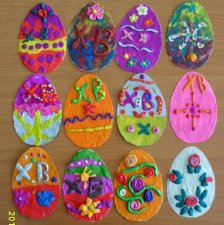 4 урок Окружающий мирТема: Когда мы станем взрослыми?Просмотр презентации https://nsportal.ru/nachalnaya-shkola/okruzhayushchii-mir/2016/09/19/urok-okruzhayushchego-mira-vo-1-klasse-kogda-myРабота по учебнику стр.24-25. Ответить на вопросы на стр.25.Сделать рисунок на тему: Окружающий мир в будущем.5 урок Адаптивная физическая культура